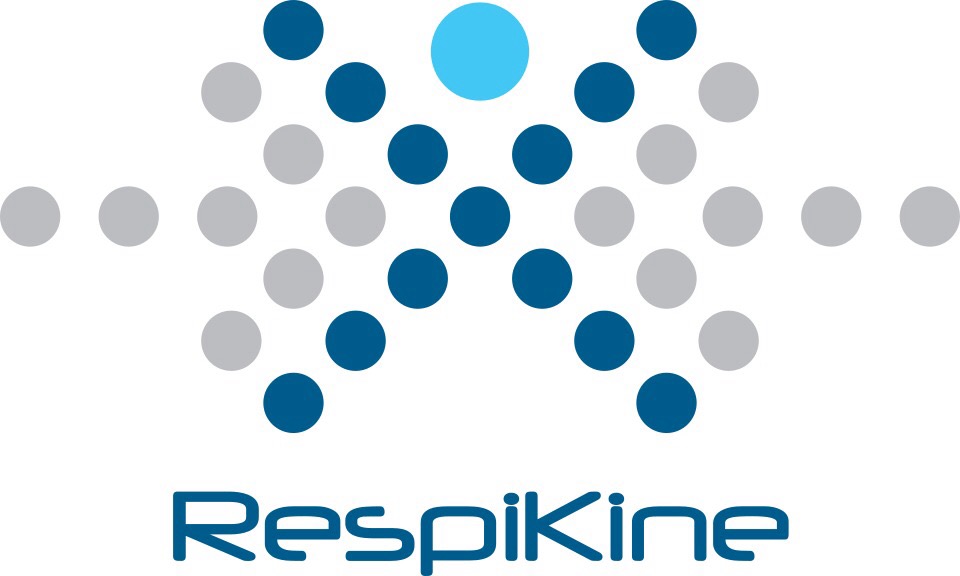 CURSUS RESPIRATOIRE KINESITHERAPIE				met focus op Autogene DrainageDeze cursus biedt elke geïnteresseerde kinesitherapeut de kans om een theoretische en praktische vorming te volgen binnen de respiratoire kinesitherapie, zowel bij meewerkende als niet-meewerkende patiënten, met Autogene Drainage als rode draad.Docent : 		Filip Van Ginderdeuren, PT, PhD, UZ Brussel - VUBData : 		Theoretische opleiding : 21 + 23 + 26 april 2018 				            van 9u tot 17u	 		Praktische opleiding : 28 april ( 2 groepen 					           telkens een halve dag)Accreditatie :  	Pro-Q-Kine : 20 punten		    	BVRK : 50 puntenLocatie : 		UZ Brussel, Auditorium Kiekens, verdieping -1	 	 	Laarbeeklaan 101, 1090 Jette Prijs : 			595 euro	Syllabus, gebruik van materiaal tijdens praktijksessies,  	koffie, versnaperingen en lunch inbegrepenOrganisatie : 	RespiKine – E-mail : Respikine@telenet.beInschrijving : het aantal deelnemers is beperkt: first come, first served door inschrijven via e-mail (vermelding naam, adres, e-mail en tel.nr. ) én betaling van 195 euro voorschot op RespiKine: BE70 9731 6984 6125  met vermelding van uw naam + cursus 2018. Saldo te betalen uiterlijk tegen 1 april 2018 !